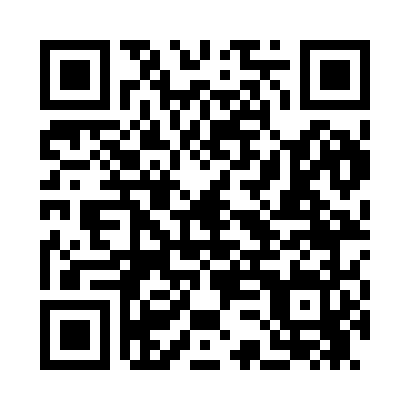 Prayer times for Sloatsburg, New York, USAMon 1 Jul 2024 - Wed 31 Jul 2024High Latitude Method: Angle Based RulePrayer Calculation Method: Islamic Society of North AmericaAsar Calculation Method: ShafiPrayer times provided by https://www.salahtimes.comDateDayFajrSunriseDhuhrAsrMaghribIsha1Mon3:485:281:015:028:3310:132Tue3:495:291:015:028:3310:133Wed3:495:291:015:028:3310:134Thu3:505:301:015:028:3310:125Fri3:515:301:025:028:3210:126Sat3:525:311:025:028:3210:117Sun3:535:321:025:028:3210:108Mon3:545:321:025:028:3110:109Tue3:555:331:025:028:3110:0910Wed3:565:341:025:028:3010:0811Thu3:575:351:025:028:3010:0712Fri3:585:351:035:028:2910:0713Sat3:595:361:035:028:2910:0614Sun4:005:371:035:028:2810:0515Mon4:015:381:035:028:2810:0416Tue4:025:381:035:028:2710:0317Wed4:045:391:035:028:2610:0218Thu4:055:401:035:028:2610:0119Fri4:065:411:035:028:2510:0020Sat4:075:421:035:018:249:5821Sun4:095:431:035:018:239:5722Mon4:105:441:035:018:239:5623Tue4:115:441:035:018:229:5524Wed4:125:451:035:018:219:5325Thu4:145:461:035:008:209:5226Fri4:155:471:035:008:199:5127Sat4:165:481:035:008:189:4928Sun4:185:491:035:008:179:4829Mon4:195:501:034:598:169:4730Tue4:215:511:034:598:159:4531Wed4:225:521:034:598:149:44